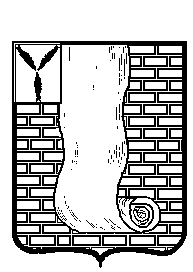 КРАСНОАРМЕЙСКОЕ РАЙОННОЕ СОБРАНИЕСАРАТОВСКОЙ ОБЛАСТИР Е Ш Е Н И Е О назначении на должность председателя Контрольно-счетной комиссии Красноармейского муниципального района Саратовской областиПредседатель Красноармейскогорайонного Собрания                                                              Л.В. ГерасимоваСекретарь Красноармейскогорайонного Собрания                                                                А.В. Кузьменко  от25.04.2022№40  от25.04.2022№40В соответствии с Федеральным законом от 07.02.2011 № 6 – ФЗ «Об общих принципах организации и деятельности контрольно-счетных органов субъектов Российской Федерации и муниципальных образований», Положением о Контрольно-счетной комиссии Красноармейского муниципального района Саратовской области, рассмотрев предложения о кандидатуре на должность председателя Контрольно-счетной комиссии Красноармейского муниципального района, внесенные в Красноармейское районное Собрание главой Красноармейского муниципального района, Красноармейское районное Собрание РЕШИЛО:Назначить на должность председателя контрольно-счетной комиссии Красноармейского муниципального района Кадыкову Юлию Валерьевну.Со дня вступления в силу настоящего решения признать утратившим силу решение Красноармейского районного Собрания от 16.03.2012 № 24 «Об избрании председателя контрольно-счетной комиссии».Обнародовать (опубликовать) настоящее решение путем размещения на официальном сайте Красноармейского муниципального района Саратовской области в информационно-телекоммуникационной сети Интернет.Настоящее решение вступает в силу с 26 апреля 2022 года.